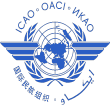 Agenda Item xx:	Select appropriate agenda concerned to propose WPs, IP from	Attachment 2 – Provisional AgendaTITLE IN CAPITAL(Presented by Name of State/Organization)IntroductionTEXTTEXTDiscussionTEXTTEXTAction by the MeetingThe meeting is invited to: AMEND AS APPROPRIATEnote the information contained in this paper; anddiscuss any relevant matters as appropriate._ _ _ _ _ _ _ _ _ _ _ _ _ATTACHMENT/ANNEX/FIGURES (IF ANY)_ _ _ _ _ _ _ _ _ _ _ _ _ _ _SUMMARYThis paper presents WRITE BRIEF OVERVIEW SUMMARY HERE, SHOULD NOT BE LONGER THAN 100 WORDS